Об утверждении муниципальной программы «Формирование современной городской среды на территории Новоалександровского городского округа» на 2018-2022 годыВ соответствии со статьей 179 Бюджетного кодекса  Российской Федерации, Федеральным законом от 06 октября 2003 года № 131-ФЗ «Об общих принципах организации местного самоуправления в Российской Федерации», приказом министерства строительства и жилищно-коммунального хозяйства Российской Федерации от 06 апреля 2017 года № 691/пр «Об утверждении методических рекомендаций по подготовке государственных программ субъектов Российской Федерации и муниципальных программ формирования современной городской среды в рамках реализации приоритетного проекта «Формирование  комфортной городской среды» на 2018-2022 годы», Уставом Новоалександровского городского округа Ставропольского края, постановлениями администрации Новоалександровского городского округа Ставропольского края от 01.11.2017 года №3 «Об утверждении Порядка разработки, реализации и оценки эффективности муниципальных программ Новоалександровского городского округа Ставропольского края», от 01.11.2017 года №4 «Об утверждении Методических указаний по разработке и реализации муниципальных программ Новоалександровского городского округа Ставропольского края» и от 01.11.2017 года №15 «Об утверждении перечня муниципальных программ, планируемых к реализации в Новоалександровском городском округе Ставропольского края» и в целях осуществления участия заинтересованных лиц в процессе принятия решений и реализации проектов благоустройства дворовых территорий и муниципальных территорий общего пользования, администрация Новоалександровского городского округа Ставропольского края  ПОСТАНОВЛЯЕТ:1.Утвердить:Муниципальную программу «Формирование современной городской среды на территории Новоалександровского городского округа» на 2018-2022 годы, согласно приложению. Сведения о индикаторах достижения целей муниципальной программы Новоалександровcкого городского округа Ставропольского края «Формирование современной городской среды на территории Новоалександровского городского округа» на 2018-2022 годы (приложение 1)Перечень основных мероприятий и мероприятий муниципальной программы Новоалександровcкого городского округа Ставропольского края (приложение 2)Ресурсное обеспечение расходов средств бюджета Ставропольского края, бюджета Новоалександровского городского округа на реализацию целей муниципальной программы Новоалександровcкого городского округа Ставропольского края «Формирование современной городской среды на территории Новоалександровского городского округа» на 2018-2022 годы (приложение 3)Порядок аккумулирования и расходования средств заинтересованных лиц, направляемых на выполнение минимального и дополнительного перечней работ по благоустройству дворовых территорий, и механизм контроля за их расходованием, а также порядок и форма участия (финансовое и (или) трудовое) граждан в выполнении указанных работ (в случае принятия субъектом Российской Федерации решения о таком участии) в рамках муниципальной программы «Формирование современной городской среды на территории Новоалександровского городского округа» на 2018-2022 годы, (приложение 4)Порядок включения предложений заинтересованных лиц о включении дворовой территории в муниципальную программу «Формирование современной городской среды на территории Новоалександровского городского округа» на 2018-2022 годы (приложение 5)Порядок разработки, обсуждения с заинтересованными лицами и утверждения дизайн - проектов благоустройства дворовых территорий и общественных территории, подлежащих благоустройству в 2018-2022 годах для включения в муниципальную программу «Формирование современной городской среды на территории Новоалександровского городского округа» на 2018-2022 годы (приложение 6)Адресный перечень дворовых территорий, нуждающихся в благоустройстве (приложение 7)Адресный перечень общественных территорий, нуждающихся в благоустройстве (приложение 8)Визуальный перечень образцов элементов благоустройства, предлагаемых к размещению на дворовых территориях многоквартирных домов и общественных территориях, подлежащих благоустройству в 2018-2022 годах. (приложение 9)Разместить настоящее постановление в информационно-телекоммуникационной сети Интернет на официальном сайте органов местного самоуправления Новоалександровского городского округа Ставропольского края www.newalexandrovsk.ru. Контроль исполнения настоящего постановления оставляю за собой.Настоящее постановление вступает в силу с 1 января 2018 годаИсполняющий обязанности главы администрации Новоалександровского городского округа Ставропольского края,заместитель главы администрации – начальник отдела сельского хозяйства и охраны окружающей среды администрации Новоалександровского городского округа Ставропольского края 			А.К. ЦеловальниковПриложение к муниципальной программе «Формирование современной городской среды на территории Новоалександровского городского округа» на 2018-2022 годыП А С П О Р ТМУНИЦИПАЛЬНОЙ ПРОГРАММЫ«Формирование современной городской среды на территории Новоалександровского городского округа» на 2018-2022 годы                                                                                                       Таблица 12. ПОНЯТИЯ И ТЕРМИНЫБлагоустройство территорий - комплекс мероприятий по инженерной подготовке и обеспечению безопасности, озеленению, устройству твердых и естественных покрытий, освещению, размещению малых архитектурных форм и объектов монументального искусства, проводимых с целью повышения качества жизни населения и привлекательности территории.   Городская среда — это совокупность природных, архитектурно- планировочных, экологических, социально-культурных и других факторов, характеризующих среду обитания на определенной территории и определяющих комфортность проживания на этой территории. Капитальный ремонт дорожного покрытия - комплекс работ, при котором производится полное восстановление и повышение работоспособности дорожной одежды и покрытия, земляного полотна и дорожных сооружений, осуществляется смена изношенных конструкций и деталей или замена их на наиболее прочные и долговечные, повышение геометрических параметров дороги с учетом роста интенсивности движения и осевых нагрузок автомобилей в пределах норм, соответствующих категории, установленной для ремонтируемой дороги, без увеличения ширины земляного полотна на основном протяжении дороги.   Качество городской среды - комплексная характеристика территории и ее частей, определяющая уровень комфорта повседневной жизни для различных слоев населения.   Комплексное развитие городской среды – улучшение, обновление, трансформация, использование лучших практик и технологий на всех уровнях жизни поселения, в том числе развитие инфраструктуры, системы управления, технологий, коммуникаций между горожанами и сообществами.    Критерии качества городской среды - количественные и поддающиеся измерению параметры качества городской среды.Нормируемый комплекс элементов благоустройства - необходимое минимальное сочетание элементов благоустройства для создания на территории муниципального образования экологически благоприятной и безопасной, удобной и привлекательной среды. Нормируемый комплекс элементов благоустройства устанавливается в составе местных норм и правил благоустройства территории органом местного самоуправления.   Оценка качества городской среды - процедура получения объективных свидетельств о степени соответствия элементов городской среды на территории муниципального образования установленным критериям для подготовки и обоснования перечня мероприятий по благоустройству и развитию территории в целях повышения качества жизни населения и привлекательности территории.   Общественные пространства - это территории муниципального образования, которые постоянно доступны для населения в том числе площади, набережные, улицы, пешеходные зоны, скверы, парки. Статус общественного пространства предполагает отсутствие платы за посещение. Общественные пространства могут использоваться резидентами и гостями муниципального образования в различных целях, в том числе для общения, отдыха, занятия спортом, образования, проведения собраний граждан, осуществления предпринимательской деятельности, с учетом требований действующего законодательства.    Объекты благоустройства территории - территории муниципального образования, на которых осуществляется деятельность по благоустройству, в том числе площадки отдыха, открытые функционально-планировочные образования общественных центров, дворы, кварталы, территории административных округов и районов городских округов, а также территории, выделяемые по принципу единой градостроительной регламентации (охранные зоны) или визуально пространственного восприятия (площадь с застройкой, улица с прилегающей территорией и застройкой, растительные группировки), водные объекты и гидротехнические сооружения, природные комплексы, особо охраняемые природные территории, эксплуатируемые кровли и озелененные участки крыш, линейные объекты дорожной сети, объекты ландшафтной архитектуры, другие территории муниципального образования.   Проезд - дорога, примыкающая 	к проезжим частям жилых и магистральных улиц, разворотным площадкам.   Проект благоустройства - документация, содержащая материалы в текстовой и графической форме и определяющая проектные решения (в том числе цветовые) по благоустройству территории и иных объектов благоустройства;   Развитие объекта благоустройства - осуществление работ, направленных на создание новых или повышение качественного состояния существующих объектов благоустройства, их отдельных элементов.   Содержание объекта благоустройства - поддержание в надлежащем техническом, физическом, эстетическом состоянии объектов благоустройства, их отдельных элементов.   Субъекты городской среды - жители населенного пункта, их сообщества, представители общественных, деловых организаций, органов власти и других субъектов социально-экономической жизни, участвующие и влияющие на развитие населенного пункта.    Твердое покрытие - дорожное покрытие в составе дорожных одежд.  Уборка территорий - виды деятельности, связанные со сбором, вывозом в специально отведенные места отходов производства и потребления, другого мусора, снега, мероприятия, направленные на обеспечение экологического и санитарно-эпидемиологического благополучия населения и охрану окружающей среды   Улица - обустроенная или приспособленная и используемая для движения транспортных средств и пешеходов полоса земли либо поверхность искусственного сооружения, находящаяся в пределах населенных пунктов, в том числе магистральная дорога скоростного и регулируемого движения, пешеходная и парковая дорога, дорога в научно-производственных, промышленных и коммунально-складских зонах (районах).   Элементы благоустройства территории - декоративные, технические, планировочные, конструктивные решения, элементы ландшафта, различные виды оборудования и оформления, малые архитектурные формы, некапитальные нестационарные сооружения, наружная реклама и информация, используемые как составные части благоустройства, а также система организации субъектов городской среды.   3. ХАРАКТЕРИСТИКА ПРОБЛЕМЫ,НА РЕШЕНИЕ КОТОРОЙ НАПРАВЛЕНА ПРОГРАММА3.1. Характеристика текущего состояния сферы благоустройства на территории Новоалександровского городского округа Ставропольского края.  Проблема благоустройства территории Новоалександровского городского округа является одной из насущных, требующей каждодневного внимания и эффективного решения.   На территории Новоалександровского городского округа располагаются 150 многоквартирных домов не блокированной застройки. В большей части дворовых территорий качество асфальтобетонного покрытия не соответствует действующим нормам и правилам, отсутствуют места парковки автомобилей, отсутствует достаточное количество мест отдыха для различных групп населения, не обеспечен беспрепятственный доступ для маломобильных групп населения и лицам с ограниченными возможностями здоровья.    Отсутствие благоустройства придомовых территорий, является сдерживающим фактором для процесса создания товариществ собственников жилья и других объединений собственников, а, следовательно, и реализации собственниками ответственности за сохранность общего имущества, на формирование которой направлена реформа жилищно-коммунального хозяйства.   Содержание жилищного фонда города с придомовыми территориями, инженерными коммуникациями, направленное на поддержание экологически и эстетически организованной городской среды, требует значительных трудовых, материальных, финансовых средств.   Для приведения дворовых территорий к современным нормам комфортности выявлена необходимость реализации программы, где предусматриваются мероприятия, направленные на комплексное благоустройство дворовых территорий.   К благоустройству дворовых территорий необходим комплексный и последовательный подход, рассчитанный на долгосрочный период, который предполагает использование программно-целевых методов, обеспечивающих увязку реализации мероприятий по срокам, ресурсам, исполнителям, а также организацию процесса управления и контроля.   Благоустройство территорий является важнейшей сферой деятельности Администрации Новоалександровского городского округа. В данной сфере создаются условия для здоровой комфортной, удобной жизни как для отдельного человека по месту проживания, так и для всех жителей города, квартала, микрорайона.    Выполнение комплекса мероприятий по благоустройству городской среды позволяют значительно улучшить экологическое состояние и внешний облик муниципального образования, создать более комфортные микроклиматические, санитарно-гигиенические и эстетические условия на улицах, в жилых квартирах, общественных местах (парках, скверах, на площадях и т.д.).    В настоящее время назрела необходимость системного решения проблемы благоустройства муниципального образования.    Увеличение количества автомобильного транспорта, в том числе и личного, выявляет многочисленные проблемы. Парковка автомобилей внутри дворов многоквартирных домов не только затрудняет доступ жителям к пространствам, но и создает дискомфорт. Кроме того, в связи с отсутствием соответствующих действующим нормам законодательства дворовых проездов и мест для парковки автомобильного транспорта, вынуждает автомобилистов нарушать Правила дорожного движения: выполнять парковку на тротуарах, пешеходных дорожках, газонах.    Благоустройство двора − одна их актуальных проблем современного градостроительства. С его помощью решаются задачи создания благоприятной жизненной среды с обеспечением комфортных условий для населения. При выполнении комплекса мероприятий они способны значительно улучшить экологическое состояние и внешний облик городов, создать более комфортные микроклиматические, санитарно-гигиенические и эстетические условия во дворах. Жилье не может считаться комфортным, если окружение не благоустроено. 4. ОСНОВНЫЕ ЦЕЛИ И ЗАДАЧИ ПРОГРАММЫ С УКАЗАНИЕМ СРОКОВ И ЭТАПОВ ЕЕ РЕАЛИЗАЦИИ, А ТАКЖЕ ЦЕЛЕВЫХ ИНДИКАТОРОВ И ПОКАЗАТЕЛЕЙСрок реализации Программы – 2018-2022 гг. Целью муниципальной программы, созвучной с приоритетами государственной политики в сфере благоустройства, является повышение уровня благоустройства территорий Новоалександровского городского округа, способствующего комфортной и безопасной жизнедеятельности населения.  Для достижения данной цели необходимо решение следующих задач: Повышение уровня благоустройства дворовых территорий. Повышение уровня благоустройства муниципальных территорий общего пользования. Повышение вовлеченности граждан в реализации мероприятий по благоустройству территорий Новоалександровского городского округа. 5. ПРОГРАММНЫЕ МЕРОПРИЯТИЯМероприятия Программы направлены на решение основных задач муниципальной программы. В ходе реализации муниципальной программы «Формирование современной городской среды на территории Новоалександровского городского округа» на 2018-2022 годы предусматривается организация и проведение следующих мероприятий:- благоустройство дворовых территорий многоквартирных домов на территории Новоалександровского городского округа;- благоустройство общественных территорий общего пользования на территории Новоалександровского городского округа;- иные мероприятия.Мероприятия Программы должны обеспечивать физическую, пространственную и информационную доступность дворовых и общественных территорий для инвалидов и других маломобильных групп населения. При наличии в протоколах общего собрания собственников помещений в многоквартирном доме, в перечне работ по благоустройству дворовой территории, а также в заявке по благоустройству общественной территории, подлежащей благоустройству в 2018-2022 годах, работ, направленных на реализацию мероприятий  по формированию условий (установка пандусов, специальных съездов и др.) для беспрепятственного доступа инвалидов и других маломобильных групп населения к объектам благоустройства, в обязательном и первоочередном порядке вышеуказанные работы должны быть учтены.Нормативная стоимость (единичные расценки) работ по благоустройству приведены в таблицах 1, 2.Таблица 1Таблица 26. МЕХАНИЗМ РЕАЛИЗАЦИИ ПРОГРАММЫМеханизм реализации Программы основан:   - на скоординированных по срокам и направлениям действий исполнителей и участников программных мероприятий по достижению намеченных целей;- на формировании правовой среды, обеспечивающей выполнение мероприятий;- на создании местной информационной поддержки.В целях включения дворовой территории в муниципальную программу «Формирование современной городской среды на территории Новоалександровского городского округа» на 2018-2022 годы, заинтересованное лицо направляет  предложения об участии в Программе в сроки представления, рассмотрения и оценки предложений о включении дворовой территории в муниципальную программу «Формирование современной городской среды на территории Новоалександровского городского округа» на 2018-2022 годы, определенные настоящим постановлением.Администрация Новоалександровского городского округа организовывает прием предложений о благоустройстве дворовых территорий, общественных территорий, подлежащих благоустройству в 2018-2022 годах, в различных форматах (по электронной почте, нарочно (путем организации пункта приема заявок и предложений).  Рассмотрение и оценка предложений заинтересованных лиц о включении дворовой территории в муниципальную программу «Формирование современной городской среды на территории Новоалександровского городского округа» на 2018-2022 годы, осуществляется общественной комиссией, порядок работы и состав которой утверждается нормативно - правовым актом Администрации Новоалександровского городского округа.    Участие граждан, организаций в процессе обсуждения муниципальной программы, отбора дворовых территорий, общественных территорий, подлежащих благоустройству в 2018-2022 годах, для включения в муниципальную программу обеспечивается в следующих форматах:  совместное определение целей и задач по развитию дворовых территорий, общественных территорий, подлежащих благоустройству в 2018-2022 годах;   определение основных видов активностей, функциональных зон и их взаимного расположения на выбранной общественной территории, подлежащей благоустройству в 2018-2022 годах;   организация широкого общественного участия в выборе общественных территорий, подлежащих благоустройству в 2018-2022 годах, приоритетных для благоустройства;   обсуждение и выбор типа оборудования, некапитальных объектов, малых архитектурных форм, стилевого решения, материалов дворовой территории, общественной территории, подлежащей благоустройству в 2018-2022 годах;   консультации в выборе типов покрытий, с учетом функционального зонирования дворовой территории, общественной территории, подлежащей благоустройству в 2018-2022 годах;   консультации по предполагаемым типам озеленения дворовой территории, общественной территории, подлежащей благоустройству в 2018-2022 годах;   консультации по предполагаемым типам освещения и осветительного оборудования дворовой территории, общественной территории, подлежащей благоустройству в 2018-2022 годах;   участие в разработке проекта благоустройства дворовой территории, обсуждение решений со специалистами (применительно к дворовым территориям – с лицами, осуществляющими управление многоквартирными домами);   согласование проектных решений с участниками процесса проектирования и будущими пользователями, включая местных жителей (взрослых и детей), предпринимателей, собственников соседних территорий и других заинтересованных сторон;    - осуществление общественного контроля.    В целях организации разработки, обсуждения с заинтересованными лицами, утверждения дизайн - проектов благоустройства дворовой территории, включенной в Программу решением общего собрания собственников помещений в каждом многоквартирном доме, включенном в Программу, создается рабочая группа. Рабочая группа осуществляет согласование дизайн - проекта благоустройства дворовой территории, участвует в контроле, в том числе промежуточном, приемке работ по благоустройству дворовой территории, готовит фото и видеоматериалы, отзывы о реализации проекта. При реализации проектов по благоустройству дворовых территорий, общественных территорий, подлежащих благоустройству в 2018-2022 годах, исполнители мероприятий муниципальной программы обеспечивают информирование граждан, организаций о планирующихся изменениях и возможности участия в этом процессе путем опубликования на официальном сайте органов местного самоуправления, СМИ информации о ходе реализации проекта, с публикацией фото, видео и текстовых отчетов.  Администрация 	Новоалександровского городского округа Ставропольского края осуществляет управление Программой и контролирует реализацию мероприятий.  7. Оценка эффективности реализации муниципальной программы.Перечень и значения целевых индикаторов и показателей, отражены в приложении 1 к Программе.Ожидаемым конечным результатом Программы является достижение показателей до значения индикаторов:- снижение эксплуатационных расходов на содержание дворовых территорий и общественно посещаемых территорий;- привлечение населения к поддержанию чистоты и порядка на благоустроенных территориях и общественно посещаемых территорий;- снижение доли площади благоустроенных дворовых территорий и проездов к дворовым территориям по отношению к общей площади дворовых территорий и проездов к дворовым территориям, нуждающихся в благоустройстве.- снижение доли площади благоустроенных общественно посещаемых территорий общего пользования по отношению к общей площади общественно посещаемых территорий общего пользования, нуждающихся в благоустройстве.__________________________________________________городского Приложение 1к постановлению администрации Новоалександровского городского округа Ставропольского края от 27.03.2018 года №498СВЕДЕНИЯо индикаторах достижения целей муниципальной программы Новоалександровcкого городского округа Ставропольского края «Формирование современной городской среды на территории Новоалександровского городского округа» на 2018-2022 годы <*> и показателях решения задач основных мероприятий программы и их значениях< * > - Далее в настоящем Приложении используется сокращение  - Программа.________________________________________________________________Приложение 2к постановлению администрации Новоалександровского городского округа Ставропольского края от 27.03.2018 года №498ПЕРЕЧЕНЬосновных мероприятий и мероприятий муниципальной программы Новоалександровcкого городского округа Ставропольского края<*> - Далее в настоящем Приложении используется сокращение - Программа.<*> - Далее в настоящем Приложении используется сокращение - Программа._____________________________________________________________________________Приложение 3к постановлению администрации Новоалександровского городского округа Ставропольского края от 27.03.2018 года №498РЕСУРСНОЕ ОБЕСПЕЧЕНИЕ
расходов средств бюджета Ставропольского края, бюджета Новоалександровского городского округа на реализацию целей муниципальной программы Новоалександровcкого городского округа Ставропольского края «Формирование современной городской среды на территории Новоалександровского городского округа» на 2018-2022 годы < * >< * > - Далее в настоящем Приложении используется сокращение  - Программа.________________________________________________________________________________Приложение 1к дополнительным документам, предоставляемым вместе с муниципальной программой «Формирование современной городской среды на территории Новоалександровского городского округа» на 2018-2022 годыСВЕДЕНИЯ об источнике информации и методике расчета индикаторов достижения целей муниципальной программы  «Формирование современной городской среды на территории Новоалександровского городского округа» на 2018-2022 годы< * > и показателей решения задач основных мероприятий Программы< * > - Далее в настоящем Приложении используется сокращение  - Программа._______________________________________________________________________________________Приложение 4к постановлению администрации Новоалександровского городского округа Ставропольского края от 27.03.2018 года№498 Общие положенияНастоящий Порядок аккумулирования и расходования средств заинтересованных лиц, направляемых на выполнение минимального и дополнительного перечней работ по благоустройству дворовых территорий (далее – Порядок), регламентирует процедуру аккумулирования средств заинтересованных лиц, направляемых на выполнение минимального, дополнительного перечней работ по благоустройству дворовых территорий Новоалександровского городского округа Ставропольского края, механизм контроля за их расходованием, а также устанавливает порядок и формы трудового и (или) финансового участия граждан в выполнении указанных работ.  Под формой трудового участия понимается неоплачиваемая трудовая деятельность заинтересованных лиц, имеющая социально полезную направленность, не требующая специальной квалификации и организуемая в качестве:- трудового участия заинтересованных лиц, организаций в выполнении минимального перечня работ по благоустройству дворовых территорий в случае, если органом государственной власти Ставропольского края принято решение о таком участии;- трудового участия заинтересованных лиц, организаций в выполнении дополнительного перечня работ по благоустройству дворовых территорий.Под формой финансового участия понимается:- доля финансового участия заинтересованных лиц, организаций в выполнении минимального перечня работ по благоустройству дворовых территорий в случае, если органом государственной власти Ставропольского края принято решение о таком участии;- минимальная доля финансового участия заинтересованных лиц, организаций в выполнении дополнительного перечня работ по благоустройству дворовых территорий в размере, установленном органом государственной власти Ставропольского края. Порядок трудового и (или) финансового участия заинтересованных лиц2.1. Условия и порядок финансового участия заинтересованных лиц, организаций в выполнении минимального и дополнительного перечней работ по благоустройству дворовых территорий определяется органом государственной власти Ставропольского края.2.2. Условия и порядок трудового участия заинтересованных лиц, организаций в выполнении минимального и дополнительного перечней работ по благоустройству дворовых территорий определяется органом государственной власти Ставропольского края.Организация трудового участия, в случае принятия соответствующего решения органом государственной власти Ставропольского края, осуществляется заинтересованными лицами в соответствии с решением общего собрания собственников помещений в многоквартирном доме, дворовая территория которого подлежит благоустройству, оформленного соответствующим протоколом общего собрания собственников помещений в многоквартирном доме. Организация трудового участия призвана обеспечить реализацию потребностей в благоустройстве соответствующей дворовой территории исходя из необходимости и целесообразности организации таких работ.Условия аккумулирования и расходования средств 3.1. В случае, если государственной программой Ставропольского края формирования городской среды, будет предусмотрено финансовое участие заинтересованных лиц в выполнении минимального перечня работ по благоустройству дворовых территорий, и (или) в случае включения заинтересованными лицами в дизайн-проект благоустройства дворовой территории работ, входящих в дополнительный перечень работ по благоустройству дворовых территорий, денежные средства заинтересованных лиц перечисляются на лицевой счет, открытый муниципальному казенному учреждению "Учетный центр Новоалександровского муниципального района Ставропольского края" для учета средств, поступающих от оказания платных услуг и иной, приносящей доход деятельности.3.2. Муниципальное казенное учреждение "Учетный центр Новоалександровского муниципального района Ставропольского края» заключает соглашения с заинтересованными лицами, принявшими решение о благоустройстве дворовых территорий, в которых определяются порядок и сумма перечисления денежных средств заинтересованными лицами.Объем денежных средств заинтересованных лиц  определяется сметным расчетом по благоустройству дворовой территории. 3.3. Перечисление денежных средств заинтересованными лицами осуществляется до начала работ по благоустройству дворовой территории. Ответственность за неисполнение заинтересованными лицами указанного обязательства определяется в заключенном соглашении.3.4. Муниципальное казенное учреждение "Учетный центр Новоалександровского муниципального района Ставропольского края» обеспечивает учет поступающих от заинтересованных лиц денежных средств в разрезе многоквартирных домов, дворовые территории которых подлежат благоустройству.3.5. Муниципальное казенное учреждение "Учетный центр Новоалександровского муниципального района Ставропольского края" обеспечивает ежемесячное опубликование на официальном сайте в информационно-телекоммуникационной системе «Интернет» данных о поступивших от заинтересованных лиц денежных средствах в разрезе многоквартирных домов, дворовые территории которых подлежат благоустройству.Муниципальное казенное учреждение "Учетный центр Новоалександровского муниципального района Ставропольского края"   ежемесячно обеспечивает направление данных о поступивших от заинтересованных лиц денежных средствах в разрезе многоквартирных домов, дворовые территории которых подлежат благоустройству, в адрес уполномоченной общественной комиссии.3.6. Расходование аккумулированных денежных средств заинтересованных лиц осуществляется муниципальным учреждением "Учетный центр Новоалександровского муниципального района Ставропольского края» на:- финансирование дополнительного перечня работ по благоустройству дворовых территорий проектов, включенного в дизайн-проект благоустройства дворовой территории;- финансирование минимального перечня работ по благоустройству дворовых территорий проектов, включенного в дизайн-проект благоустройства дворовой территории (в случае, если государственной программой Ставропольского края формирования городской среды будет предусмотрено финансовое участие заинтересованных лиц в выполнении минимального, дополнительного перечней работ).Расходование аккумулированных денежных средств заинтересованных лиц осуществляется в соответствии с условиями соглашения на выполнение работ в разрезе многоквартирных домов, дворовые территории которых подлежат благоустройству. Контроль за соблюдением условий порядка4.1. Контроль за расходованием аккумулированных денежных средств заинтересованных лиц осуществляется администрацией Новоалександровского городского округа Ставропольского края и общественной комиссией для организации обсуждения проведения оценки предложений заинтересованных лиц, о включении в муниципальную программу «Формирование современной городской среды на территории Новоалександровского городского округа» на 2018-2022 годы, в соответствии с бюджетным законодательством.4.2.  Муниципальное казенное учреждение "Учетный центр Новоалександровского муниципального района Ставропольского края"   обеспечивает возврат аккумулированных денежных средств заинтересованным лицам в срок до 31 декабря текущего года при условии:- экономии денежных средств, по итогам проведения конкурсных процедур;- неисполнения работ по благоустройству дворовой территории многоквартирного дома по вине подрядной организации;- не предоставления заинтересованными лицами доступа к проведению благоустройства на дворовой территории;- возникновения обстоятельств непреодолимой силы;- возникновения иных случаев, предусмотренных действующим законодательством.Приложение 5к постановлению администрации Новоалександровского городского округа Ставропольского края от 27.03.2018 года№498 ПОРЯДОКвключения предложений заинтересованных лиц о включении дворовой территории в муниципальную программу «Формирование современной городской среды на территории Новоалександровского городского округа» на 2018-2022 годы1. Общие положения1.1. Настоящий Порядок включения предложений заинтересованных лиц о включении дворовой территории в муниципальную программу «Формирование современной городской среды на территории Новоалександровского городского округа» на 2018-2022 годы (далее – Порядок) разработан в целях реализации муниципальной программы «Формирование современной городской среды на территории Новоалександровского городского округа» на 2018-2022 годы на территории Новоалександровского городского округа Ставропольского края и определяет условия и критерии отбора дворовых территорий (далее - отбор дворовых территорий) для формирования адресного перечня дворовых территорий на проведение работ по благоустройству дворовых территорий на территории Новоалександровского городского округа на 2018-2022 годы (далее по тексту - перечень дворовых территорий).2.Порядок рассмотрения предложений граждан2.1. Для обобщения предложений заинтересованных лиц о включении дворовой территории в муниципальную программу «Формирование современной городской среды на территории Новоалександровского городского округа» на 2018-2022 годы на территории Новоалександровского городского округа Ставропольского края постановлением администрации Новоалександровского городского округа Ставропольского края утверждена общественная комиссия, в состав которой включены представители организаций и общественных объединений, депутаты Совета города Новоалександровск Новоалександровского района Ставропольского края и движений, представителей органов местного самоуправления города Новоалександровск, жители города Новоалександровск, достигшие возраста 18 лет.2.2. Предложения граждан, поступающие в общественную комиссию, подлежат обязательной регистрации.2.3.На основании поступивших заявок, протоколов общего собрания собственников помещений в многоквартирном доме Администрацией Новоалександровского городского округа Ставропольского края формируется: - адресный перечень дворовых территорий, сформированный в соответствии с предложениями по проекту муниципальной программы Новоалександровского городского округа Ставропольского края «Формирование современной городской среды на территории Новоалександровского городского округа» на 2018-2022 годы, поступивших в рамках общественного обсуждения проекта программы с 03.11.2018 года по 09.02.2018 года, для дальнейшего включения в муниципальную программу «Формирование современной городской среды на территории Новоалександровского городского округа» на 2018-2022 годы;-адресный перечень общественных территорий, подлежащих благоустройству в 2018-2022 годах, сформированный в соответствии с предложениями по проекту муниципальной программы Новоалександровского городского округа Ставропольского края «Формирование современной городской среды на территории Новоалександровского городского округа» на 2018-2022 годы, поступивших в рамках общественного обсуждения проекта с 03.11.2018 года по 09.02.2018 года, для дальнейшего включения в муниципальную программу «Формирование современной городской среды на территории Новоалександровского городского округа» на 2018-2022 годы;- адресный перечень дворовых территорий, общественных территорий, подлежащих первоочередному включению в проект муниципальной программы «Формирование современной городской среды на территории Новоалександровского городского округа» на 2018-2022 годы.2.4. Вышеуказанные адресные перечни подлежат обязательному размещению на официальном сайте органов местного самоуправления Новоалександровского городского округа Ставропольского края.___________________________________Приложение 6к постановлению администрации Новоалександровского городского округа Ставропольского края от 27.03.2018 года№498 Порядок разработки, обсуждения с заинтересованными лицами и утверждения дизайн - проектов благоустройства дворовых территорий и общественных территорий, подлежащих благоустройству в 2018-2022 годах, для включения в муниципальную программу «Формирование современной городской среды на территории Новоалександровского городского округа» на 2018-2022 годы на 1. Общие положения1.1. Настоящий Порядок регламентирует процедуру разработки, обсуждения с заинтересованными лицами и утверждения дизайн - проектов благоустройства дворовых территорий и общественных территорий, подлежащих благоустройству в 2018-2022 годах для включения в муниципальную программу «Формирование современной городской среды на территории Новоалександровского городского округа» на 2018-2022 годы (далее – Порядок). 1.2. Под дизайн-проектом понимается графический и текстовый материал, включающий в себя 3-d визуализированное изображение дворовой территории или территории общего пользования, представленный в нескольких ракурсах, с планировочной схемой, фотофиксацией существующего положения, с описанием работ и мероприятий, предлагаемых к выполнению (далее – дизайн - проект).Содержание дизайн-проектов зависит от вида и состава планируемых к благоустройству работ. Это может быть как проектная, сметная документация, так и упрощенный вариант в виде изображения дворовой территории или территории общего пользования с описанием работ и мероприятий, предлагаемых к выполнению.1.3. К заинтересованным лицам относятся: собственники помещений жилых многоквартирных домов, собственники иных зданий и сооружений, расположенных в границах дворовой территориии общественных территорий, подлежащих благоустройству в 2018-2022 годах, жители Новоалександровского городского округа, достигшие возраста 18 лет (далее – заинтересованные лица).2. Разработка дизайн-проектов	2.1. Разработка дизайн-проектов в отношении дворовых территорий многоквартирных домов и общественных территорий, подлежащих благоустройству в 2018-2022 годах, расположенных на территории Новоалександровского городского округа, осуществляется в соответствии с Правилами благоустройства территории Новоалександровского городского округа Ставропольского края, требованиями Градостроительного кодекса Российской Федерации, а также действующими строительными, санитарными и иными нормами и правилами.2.2. Разработка дизайн-проектов в отношении дворовых территорий многоквартирных домов и общественных территорий, подлежащих благоустройству в 2018-2022 годах, расположенных на территории Новоалександровского городского округа Ставропольского края осуществляется филиалом ГБУ «Архитектуры и градостроительства СК» на основании протокола по итогам общественного обсуждения проекта муниципальной программы «Формирование современной городской среды на территории Новоалександровского городского округа» на 2018-2022 годы, согласно адресному перечню дворовых территорий и общественных территорий, подлежащих благоустройству в 2018-2022 годах. 	2.3. Разработка дизайн-проектов благоустройства дворовой территории многоквартирного дома осуществляется с учетом минимальных и дополнительных перечней работ по благоустройству дворовой территории, утвержденных протоколом общего собрания собственников помещений в многоквартирном доме, в отношении которой разрабатывается дизайн-проект благоустройства.	2.4. Разработка дизайн-проектов благоустройства общественных территорий, подлежащих благоустройству в 2018-2022 годах, осуществляется с учетом заявок о включении общественных территорий, подлежащих благоустройству в 2018-2022 годах в муниципальную программу «Формирование современной городской среды на территории Новоалександровского городского округа» на 2018-2022 годы.3. Обсуждение, согласование и утверждение дизайн–проектов.3.1. В целях обсуждения, согласования и утверждения дизайн - проектов благоустройства дворовых территорий многоквартирных домов Администрация Новоалександровского городского округа уведомляет представителей многоквартирных домов, уполномоченных на согласование дизайн- проектов объектов благоустройства многоквартирных домов, включенных адресный перечень дворовых территорий, сформированный в соответствии с предложениями по проекту муниципальной программы Новоалександровского городского округа Ставропольского края «Формирование современной городской среды на территории Новоалександровского городского округа» на 2018-2022 годы, поступивших в рамках общественного обсуждения проекта программы с 03.11.2018 года по 09.02.2018 года для дальнейшего включения в муниципальную программу «Формирование современной городской среды на территории Новоалександровского городского округа» на 2018-2022 годы о готовности дизайн - проектов.3.2. Представители многоквартирных домов, уполномоченные на согласование дизайн – проектов, обеспечивают обсуждение и согласование дизайн – проектов благоустройства дворовых территорий.	3.3. Утверждение дизайн-проектов благоустройства дворовых территории многоквартирных домов и общественных территорий, подлежащих благоустройству в 2018-2022 годы, осуществляется главой Новоалександровского городского округа Ставропольского края.	3.4. Дизайн-проекты благоустройства дворовых территорий многоквартирных домов, общественных территорий, подлежащих благоустройству в 2018-2022 годах, утверждаются в двух экземплярах, один экземпляр направляется в министерство дорожного хозяйства и транспорта Ставропольского края, другой хранится в Администрации Новоалександровского городского округа.	____________________________________________________________________________Приложение 9к постановлению администрации Новоалександровского городского округа Ставропольского края от 27.03.2018 года№498 ВИЗУАЛЬНЫЙ ПЕРЕЧЕНЬобразцов элементов благоустройства, предлагаемых к размещению на дворовых территориях многоквартирных домов и общественных территориях, подлежащих благоустройству в 2018-2022 годах.Скамья:			             				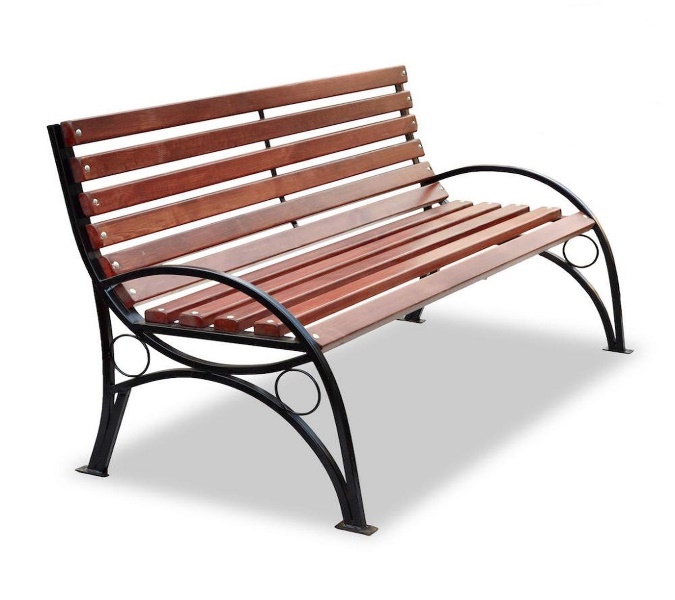 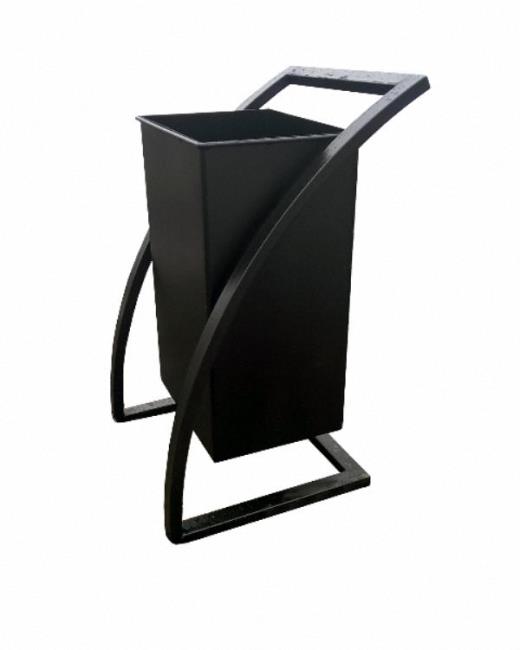 Урна:АДМИНИСТРАЦИЯ НОВОАЛЕКСАНДРОВСКОГОгородского округа СТАВРОПОЛЬСКОГО КРАЯПОСТАНОВЛЕНИЕг. НовоалександровскОтветственный исполнитель ПрограммыАдминистрация Новоалександровского городского округа Ставропольского краяЦели ПрограммыПовышение уровня благоустройства территории Новоалександровского городского округа Ставропольского края:-благоустройство территорий общего пользования: -проведение ремонта дворовых территорий многоквартирных жилых домов;-проведение ремонта проездов к многоквартирным жилым домам;-устройство спортивно-игровых площадок во дворах многоквартирных домовЗадачи ПрограммыПовышение качества и комфорта среды проживания населения Новоалександровского городского округа Ставропольского края:-повышение уровня благоустройства дворовых территорий, территорий общего пользования, способствующего безопасной жизнедеятельности населения Новоалександровского городского округа Ставропольского края;   -повышение вовлеченности граждан в реализации мероприятий по благоустройству территорий Новоалександровского городского округа Ставропольского края.Целевые индикаторы и показатели Программы- количество благоустроенных территорий, с элементами благоустройства этих территорий, в том числе парковками (парковочными местами), тротуарами, включая проезды к дворовым территориям, прилегающим к многоквартирным домам;-количество благоустроенных территорий соответствующего функционального значения (площади, парки, иные территории) в Новоалександровском городском округе Ставропольского краяСрок реализации Программы2018-2022 годыОбъемы и источникиФинансового обеспечения программыОбщий объем финансирования – 55778,720 тыс. руб.  за счет средств бюджета Новоалександровского городского округа Ставропольского края, привлеченных средств федерального и краевого бюджета в том числе по годам:2018г.- 34938,72 тыс. рублей; 2019г.- 5210,00 тыс. рублей;2020г.- 5210,00 тыс. рублей;2021г.- 5210,00 тыс. рублей;2022г.- 5210,00 тыс. рублей;Объемы и источникиФинансового обеспечения программыИз них:- финансирование мероприятий по благоустройству общественных территорий, подлежащих благоустройству, указанных в приложении 8 к Постановлению – 50738,720 тыс. руб., в том числе федеральный и краевой бюджеты - 33191,784 тыс. руб.; местный бюджет – 17546,936 тыс. руб. (при условии наличия федерального и краевого финансирования цифры подлежат корректировке).- финансирование мероприятий по благоустройству дворовых территорий, подлежащих благоустройству в 2018-2022 годах, указанных в приложении 7 к Постановлению – 4000,00 тыс. руб., в том числе федеральный и краевой бюджеты -0,00 тыс. руб.; местный бюджет – 4000,00 тыс. руб. (при условии наличия федерального и краевого финансирования цифры подлежат корректировке).- финансирование мероприятий по разработке дизайн – проектов благоустройства дворовых территорий и общественных территорий, подлежащих благоустройству в 2018-2022 годах – 1040,000 тыс. руб., в том числе федеральный и краевой бюджеты -0,00 тыс. руб.; местный бюджет – 1040,000 тыс. руб. (при условии наличия федерального и краевого финансирования цифры подлежат корректировке). Ожидаемые результаты реализации муниципальной программы- модернизация благоустроенности территории парка, площади;-реконструкция пешеходных зон с обустройством зон отдыха (лавочки, скамейки и т.д.);-увеличение количества дворовых территорий многоквартирных домов, обустроенных спортивно-игровыми площадками;-усовершенствование благоустроенности дворовых территорий многоквартирных домов элементами благоустройства этих территорий, в том числе парковками (парковочными местами), тротуарами, дорогами;-совершенствование улично-дорожной сети города№Наименование норматива финансовых затрат на благоустройство дворовых территорий, входящих в состав минимального перечня работЕдиница измерения(м.п. -погонные метры)Нормативы финансовых затрат на 1 единицу измерения, с учетом НДС (руб.)1Стоимость ремонта аллейного бортового камням.п.700,002Стоимость ремонта асфальтобетонного покрытия тротуарам2350,003Стоимость ямочного ремонта асфальтобетонного покрытия дорог и проездовм2500,004Стоимость ремонта асфальтобетонного покрытия дорог и проездовм2400,005Стоимость скамьи 1 шт.5000,006Стоимость урны 1 шт.1200,00№Наименование норматива финансовых затрат на благоустройство дворовых территорий, входящих в состав дополнительного перечня работЕдиница измерения(м.п. -погонные метры)Нормативы финансовых затрат на 1 единицу измерения, с учетом НДС (руб.)1Стоимость ремонта бортового камням.п.1000,002Стоимость ремонта асфальтобетонного покрытия автомобильных парковокм2500,004Стоимость парковой скамейки 1 шт.5000,005Стоимость урны1 шт.1200,00№ п/п№ п/пНаименование индикатора достижения цели Программы и показателя решения задачи основного мероприятия ПрограммыЕдиница измеренияЗначение индикатора достижения цели Программы и показателя решения задачи основного мероприятия Программы по годамЗначение индикатора достижения цели Программы и показателя решения задачи основного мероприятия Программы по годамЗначение индикатора достижения цели Программы и показателя решения задачи основного мероприятия Программы по годамЗначение индикатора достижения цели Программы и показателя решения задачи основного мероприятия Программы по годамЗначение индикатора достижения цели Программы и показателя решения задачи основного мероприятия Программы по годам№ п/п№ п/пНаименование индикатора достижения цели Программы и показателя решения задачи основного мероприятия ПрограммыЕдиница измерения20182019202020212022112345678Цель «Повышение уровня благоустройства территории Новоалександровского городского округа Ставропольского края»Цель «Повышение уровня благоустройства территории Новоалександровского городского округа Ставропольского края»Цель «Повышение уровня благоустройства территории Новоалександровского городского округа Ставропольского края»Цель «Повышение уровня благоустройства территории Новоалександровского городского округа Ставропольского края»Цель «Повышение уровня благоустройства территории Новоалександровского городского округа Ставропольского края»Цель «Повышение уровня благоустройства территории Новоалександровского городского округа Ставропольского края»Цель «Повышение уровня благоустройства территории Новоалександровского городского округа Ставропольского края»Цель «Повышение уровня благоустройства территории Новоалександровского городского округа Ставропольского края»Цель «Повышение уровня благоустройства территории Новоалександровского городского округа Ставропольского края»Основное мероприятие: «Благоустройство общественных территорий Новоалександровского городского округа»Основное мероприятие: «Благоустройство общественных территорий Новоалександровского городского округа»Основное мероприятие: «Благоустройство общественных территорий Новоалександровского городского округа»Основное мероприятие: «Благоустройство общественных территорий Новоалександровского городского округа»Основное мероприятие: «Благоустройство общественных территорий Новоалександровского городского округа»Основное мероприятие: «Благоустройство общественных территорий Новоалександровского городского округа»Основное мероприятие: «Благоустройство общественных территорий Новоалександровского городского округа»Основное мероприятие: «Благоустройство общественных территорий Новоалександровского городского округа»Основное мероприятие: «Благоустройство общественных территорий Новоалександровского городского округа»Задача: «Повышение качества и комфорта среды проживания населения Новоалександровского городского округа Ставропольского края»Задача: «Повышение качества и комфорта среды проживания населения Новоалександровского городского округа Ставропольского края»Задача: «Повышение качества и комфорта среды проживания населения Новоалександровского городского округа Ставропольского края»Задача: «Повышение качества и комфорта среды проживания населения Новоалександровского городского округа Ставропольского края»Задача: «Повышение качества и комфорта среды проживания населения Новоалександровского городского округа Ставропольского края»Задача: «Повышение качества и комфорта среды проживания населения Новоалександровского городского округа Ставропольского края»Задача: «Повышение качества и комфорта среды проживания населения Новоалександровского городского округа Ставропольского края»Задача: «Повышение качества и комфорта среды проживания населения Новоалександровского городского округа Ставропольского края»Задача: «Повышение качества и комфорта среды проживания населения Новоалександровского городского округа Ставропольского края»1.Количество территорий общего пользования благоустроенных в рамках проекта "Комфортная городская среда"Количество территорий общего пользования благоустроенных в рамках проекта "Комфортная городская среда"Шт.111112.Площадь территорий общего пользования благоустроенных в рамках проекта "Комфортная городская среда"Площадь территорий общего пользования благоустроенных в рамках проекта "Комфортная городская среда"Тыс. м.кв5,710,010,010,010,03.Доля площади территорий общего пользования благоустроенных в рамках проекта "Комфортная городская среда" от общего количества общественных территорий, нуждающиеся в благоустройствеДоля площади территорий общего пользования благоустроенных в рамках проекта "Комфортная городская среда" от общего количества общественных территорий, нуждающиеся в благоустройстве%1,32,53,85,06,3Основное мероприятие: «Благоустройство дворовых территорий Новоалександровского городского округа»Основное мероприятие: «Благоустройство дворовых территорий Новоалександровского городского округа»Основное мероприятие: «Благоустройство дворовых территорий Новоалександровского городского округа»Основное мероприятие: «Благоустройство дворовых территорий Новоалександровского городского округа»Основное мероприятие: «Благоустройство дворовых территорий Новоалександровского городского округа»Основное мероприятие: «Благоустройство дворовых территорий Новоалександровского городского округа»Основное мероприятие: «Благоустройство дворовых территорий Новоалександровского городского округа»Основное мероприятие: «Благоустройство дворовых территорий Новоалександровского городского округа»Основное мероприятие: «Благоустройство дворовых территорий Новоалександровского городского округа»Задача: «Повышение уровня благоустройства дворовых территорий, территорий общего пользования, способствующего безопасной жизнедеятельности населения Новоалександровского городского округа Ставропольского края»Задача: «Повышение уровня благоустройства дворовых территорий, территорий общего пользования, способствующего безопасной жизнедеятельности населения Новоалександровского городского округа Ставропольского края»Задача: «Повышение уровня благоустройства дворовых территорий, территорий общего пользования, способствующего безопасной жизнедеятельности населения Новоалександровского городского округа Ставропольского края»Задача: «Повышение уровня благоустройства дворовых территорий, территорий общего пользования, способствующего безопасной жизнедеятельности населения Новоалександровского городского округа Ставропольского края»Задача: «Повышение уровня благоустройства дворовых территорий, территорий общего пользования, способствующего безопасной жизнедеятельности населения Новоалександровского городского округа Ставропольского края»Задача: «Повышение уровня благоустройства дворовых территорий, территорий общего пользования, способствующего безопасной жизнедеятельности населения Новоалександровского городского округа Ставропольского края»Задача: «Повышение уровня благоустройства дворовых территорий, территорий общего пользования, способствующего безопасной жизнедеятельности населения Новоалександровского городского округа Ставропольского края»Задача: «Повышение уровня благоустройства дворовых территорий, территорий общего пользования, способствующего безопасной жизнедеятельности населения Новоалександровского городского округа Ставропольского края»Задача: «Повышение уровня благоустройства дворовых территорий, территорий общего пользования, способствующего безопасной жизнедеятельности населения Новоалександровского городского округа Ставропольского края»1.Количество дворовых территорий, благоустроенных в рамках проекта "Комфортная городская среда"Количество дворовых территорий, благоустроенных в рамках проекта "Комфортная городская среда"Шт.033332.Доля дворовых территорий, благоустроенных в рамках проекта "Комфортная городская среда" от общего количества дворовых территорийДоля дворовых территорий, благоустроенных в рамках проекта "Комфортная городская среда" от общего количества дворовых территорий%06,710,1113,416,83.Охват населения благоустроенными дворовыми территориями (доля населения, проживающего в МКД жилом фонде с благоустроенными дворовыми территориями от общей численности населения Новоалександровского ГО)Охват населения благоустроенными дворовыми территориями (доля населения, проживающего в МКД жилом фонде с благоустроенными дворовыми территориями от общей численности населения Новоалександровского ГО)%01,01,52,02,5Основное мероприятие: «Подготовка дизайн-проектов общественных территорий и дворовых территорий многоквартирных домов на территории Новоалександровского городского округа Ставропольского края»Основное мероприятие: «Подготовка дизайн-проектов общественных территорий и дворовых территорий многоквартирных домов на территории Новоалександровского городского округа Ставропольского края»Основное мероприятие: «Подготовка дизайн-проектов общественных территорий и дворовых территорий многоквартирных домов на территории Новоалександровского городского округа Ставропольского края»Основное мероприятие: «Подготовка дизайн-проектов общественных территорий и дворовых территорий многоквартирных домов на территории Новоалександровского городского округа Ставропольского края»Основное мероприятие: «Подготовка дизайн-проектов общественных территорий и дворовых территорий многоквартирных домов на территории Новоалександровского городского округа Ставропольского края»Основное мероприятие: «Подготовка дизайн-проектов общественных территорий и дворовых территорий многоквартирных домов на территории Новоалександровского городского округа Ставропольского края»Основное мероприятие: «Подготовка дизайн-проектов общественных территорий и дворовых территорий многоквартирных домов на территории Новоалександровского городского округа Ставропольского края»Основное мероприятие: «Подготовка дизайн-проектов общественных территорий и дворовых территорий многоквартирных домов на территории Новоалександровского городского округа Ставропольского края»Основное мероприятие: «Подготовка дизайн-проектов общественных территорий и дворовых территорий многоквартирных домов на территории Новоалександровского городского округа Ставропольского края»Задача: «Повышение вовлеченности граждан в реализации мероприятий по благоустройству территорий Новоалександровского городского округа Ставропольского края»Задача: «Повышение вовлеченности граждан в реализации мероприятий по благоустройству территорий Новоалександровского городского округа Ставропольского края»Задача: «Повышение вовлеченности граждан в реализации мероприятий по благоустройству территорий Новоалександровского городского округа Ставропольского края»Задача: «Повышение вовлеченности граждан в реализации мероприятий по благоустройству территорий Новоалександровского городского округа Ставропольского края»Задача: «Повышение вовлеченности граждан в реализации мероприятий по благоустройству территорий Новоалександровского городского округа Ставропольского края»Задача: «Повышение вовлеченности граждан в реализации мероприятий по благоустройству территорий Новоалександровского городского округа Ставропольского края»Задача: «Повышение вовлеченности граждан в реализации мероприятий по благоустройству территорий Новоалександровского городского округа Ставропольского края»Задача: «Повышение вовлеченности граждан в реализации мероприятий по благоустройству территорий Новоалександровского городского округа Ставропольского края»Задача: «Повышение вовлеченности граждан в реализации мероприятий по благоустройству территорий Новоалександровского городского округа Ставропольского края»1.Количество дизайн-проектов общественных территорий и дворовых территорий многоквартирных домов разработанные в целях благоустройства территории Новоалександровского ГО Количество дизайн-проектов общественных территорий и дворовых территорий многоквартирных домов разработанные в целях благоустройства территории Новоалександровского ГО Шт.044442.Доля дизайн-проектов общественных территорий и дворовых территорий многоквартирных домов, разработанные в целях благоустройства территории Новоалександровского ГО от общего количества территорий, нуждающиеся в благоустройствеДоля дизайн-проектов общественных территорий и дворовых территорий многоквартирных домов, разработанные в целях благоустройства территории Новоалександровского ГО от общего количества территорий, нуждающиеся в благоустройстве%04,06,18,1610,23.Количество граждан вовлеченные в проведение общественных обсуждений проекта программы от общего количества граждан проживающие на территории Новоалександровского ГОКоличество граждан вовлеченные в проведение общественных обсуждений проекта программы от общего количества граждан проживающие на территории Новоалександровского ГОТыс. чел.032353740№ п/пНаименование основного мероприятия и мероприятий ПрограммыОтветственный исполнитель (соисполнитель)СрокСрокСвязь с индикаторами достижения целей Программы и показателями решения задач основных мероприятий Программы№ п/пНаименование основного мероприятия и мероприятий ПрограммыОтветственный исполнитель (соисполнитель)начала реализацииокончания реализацииСвязь с индикаторами достижения целей Программы и показателями решения задач основных мероприятий Программы124567   Цель «Повышение уровня благоустройства территории Новоалександровского городского округа Ставропольского края»   Цель «Повышение уровня благоустройства территории Новоалександровского городского округа Ставропольского края»   Цель «Повышение уровня благоустройства территории Новоалександровского городского округа Ставропольского края»   Цель «Повышение уровня благоустройства территории Новоалександровского городского округа Ставропольского края»   Цель «Повышение уровня благоустройства территории Новоалександровского городского округа Ставропольского края»   Цель «Повышение уровня благоустройства территории Новоалександровского городского округа Ставропольского края»1.Основное мероприятие: «Благоустройство общественных территорий Новоалександровского городского округа»Основное мероприятие: «Благоустройство общественных территорий Новоалександровского городского округа»Основное мероприятие: «Благоустройство общественных территорий Новоалександровского городского округа»Основное мероприятие: «Благоустройство общественных территорий Новоалександровского городского округа»Основное мероприятие: «Благоустройство общественных территорий Новоалександровского городского округа»Задача: «Повышение качества и комфорта среды проживания населения Новоалександровского городского округа Ставропольского края»Задача: «Повышение качества и комфорта среды проживания населения Новоалександровского городского округа Ставропольского края»Задача: «Повышение качества и комфорта среды проживания населения Новоалександровского городского округа Ставропольского края»Задача: «Повышение качества и комфорта среды проживания населения Новоалександровского городского округа Ставропольского края»Задача: «Повышение качества и комфорта среды проживания населения Новоалександровского городского округа Ставропольского края»Задача: «Повышение качества и комфорта среды проживания населения Новоалександровского городского округа Ставропольского края»1.1.Благоустройство мест общественного пространства парков и скверов Территориальные отделы администрации Новоалександровского городского округа Ставропольского краяОтдел жилищно-коммунального хозяйства администрации Новоалександровского городского округа Ставропольского края  2018г.2022г.Пункт 3 приложения 1 к Программе1.2Благоустройство площадей, проспектов, тротуаров и пешеходных дорожекОтдел жилищно-коммунального хозяйства администрации Новоалександровского городского округа Ставропольского края  2018г.2022г.Пункт 2 приложения 1 к ПрограммеПункт 4 приложения 1 к ПрограммеПункт 1 приложения 1 к Программе1.3Приобретение и установка малых архитектурных форм на объектах общественного пространства 2.Основное мероприятие: «Благоустройство дворовых территорий Новоалександровского городского округа»в том числе:Основное мероприятие: «Благоустройство дворовых территорий Новоалександровского городского округа»в том числе:Основное мероприятие: «Благоустройство дворовых территорий Новоалександровского городского округа»в том числе:Основное мероприятие: «Благоустройство дворовых территорий Новоалександровского городского округа»в том числе:Основное мероприятие: «Благоустройство дворовых территорий Новоалександровского городского округа»в том числе:Задача: «Повышение уровня благоустройства дворовых территорий, территорий общего пользования, способствующего безопасной жизнедеятельности населения Новоалександровского городского округа Ставропольского края»Задача: «Повышение уровня благоустройства дворовых территорий, территорий общего пользования, способствующего безопасной жизнедеятельности населения Новоалександровского городского округа Ставропольского края»Задача: «Повышение уровня благоустройства дворовых территорий, территорий общего пользования, способствующего безопасной жизнедеятельности населения Новоалександровского городского округа Ставропольского края»Задача: «Повышение уровня благоустройства дворовых территорий, территорий общего пользования, способствующего безопасной жизнедеятельности населения Новоалександровского городского округа Ставропольского края»Задача: «Повышение уровня благоустройства дворовых территорий, территорий общего пользования, способствующего безопасной жизнедеятельности населения Новоалександровского городского округа Ставропольского края»Задача: «Повышение уровня благоустройства дворовых территорий, территорий общего пользования, способствующего безопасной жизнедеятельности населения Новоалександровского городского округа Ставропольского края»2.1.Ремонт дворовых территорий многоквартирных домов нуждающиеся в благоустройствеТерриториальные отделы администрации Новоалександровского городского округа Ставропольского краяОтдел жилищно-коммунального хозяйства администрации Новоалександровского городского округа Ставропольского края  2018г.2022г.Пункт 5 приложения 1 к ПрограммеПункт 6 приложения 1 к Программе2.2Устройство детских спортивных и игровых площадок на территории дворов многоквартирных домовТерриториальные отделы администрации Новоалександровского городского округа Ставропольского края2018г.2022г.Пункт 7 приложения 1 к ПрограммеПункт 8 приложения 1 к Программе3.Основное мероприятие: «Подготовка дизайн-проектов общественных территорий и дворовых территорий многоквартирных домов на территории Новоалександровского городского округа Ставропольского края»в том числе:Основное мероприятие: «Подготовка дизайн-проектов общественных территорий и дворовых территорий многоквартирных домов на территории Новоалександровского городского округа Ставропольского края»в том числе:Основное мероприятие: «Подготовка дизайн-проектов общественных территорий и дворовых территорий многоквартирных домов на территории Новоалександровского городского округа Ставропольского края»в том числе:Основное мероприятие: «Подготовка дизайн-проектов общественных территорий и дворовых территорий многоквартирных домов на территории Новоалександровского городского округа Ставропольского края»в том числе:Основное мероприятие: «Подготовка дизайн-проектов общественных территорий и дворовых территорий многоквартирных домов на территории Новоалександровского городского округа Ставропольского края»в том числе:Задача: «Повышение вовлеченности граждан в реализации мероприятий по благоустройству территорий Новоалександровского городского округа Ставропольского края»Задача: «Повышение вовлеченности граждан в реализации мероприятий по благоустройству территорий Новоалександровского городского округа Ставропольского края»Задача: «Повышение вовлеченности граждан в реализации мероприятий по благоустройству территорий Новоалександровского городского округа Ставропольского края»Задача: «Повышение вовлеченности граждан в реализации мероприятий по благоустройству территорий Новоалександровского городского округа Ставропольского края»Задача: «Повышение вовлеченности граждан в реализации мероприятий по благоустройству территорий Новоалександровского городского округа Ставропольского края»Задача: «Повышение вовлеченности граждан в реализации мероприятий по благоустройству территорий Новоалександровского городского округа Ставропольского края»3.1Изготовление информационного материала для проведения общественного обсуждения проекта программы "Комфортная городская среда"Отдел жилищно-коммунального хозяйства администрации Новоалександровского городского округа Ставропольского краяТерриториальные отделы администрации Новоалександровского городского округа Ставропольского края2018г.2022г.Пункт 9 приложения 1 к Программе3.2Изготовление дизайн-проектов на общественные территории, нуждающиеся в благоустройстве Отдел жилищно-коммунального хозяйства администрации Новоалександровского городского округа Ставропольского краяТерриториальные отделы администрации Новоалександровского городского округа Ставропольского края2018г.2022г.Пункт 9 приложения 1 к Программе3.3.Изготовление дизайн-проектов на дворовые территории, нуждающиеся в благоустройствеТерриториальные отделы администрации Новоалександровского городского округа Ставропольского края2018г.2022г.Пункт 18 приложения 1 к Программе№ п/пНаименование Программы, основного мероприятия и мероприятия программыИсточники финансового обеспечения по ответственному исполнителю, соисполнителю Программы, основному мероприятию и мероприятию ПрограммыОбъем финансового обеспечения по годам (тыс. рублей)Объем финансового обеспечения по годам (тыс. рублей)Объем финансового обеспечения по годам (тыс. рублей)Объем финансового обеспечения по годам (тыс. рублей)Объем финансового обеспечения по годам (тыс. рублей)№ п/пНаименование Программы, основного мероприятия и мероприятия программыИсточники финансового обеспечения по ответственному исполнителю, соисполнителю Программы, основному мероприятию и мероприятию Программы2018201920202021202212345678Муниципальная программа «Формирование современной городской среды на территории Новоалександровского городского округа» на 2018-2022 годыМуниципальная программа «Формирование современной городской среды на территории Новоалександровского городского округа» на 2018-2022 годыМуниципальная программа «Формирование современной городской среды на территории Новоалександровского городского округа» на 2018-2022 годыМуниципальная программа «Формирование современной городской среды на территории Новоалександровского городского округа» на 2018-2022 годыМуниципальная программа «Формирование современной городской среды на территории Новоалександровского городского округа» на 2018-2022 годыМуниципальная программа «Формирование современной городской среды на территории Новоалександровского городского округа» на 2018-2022 годыМуниципальная программа «Формирование современной городской среды на территории Новоалександровского городского округа» на 2018-2022 годыбюджет Новоалександровского городского округа Ставропольского края (далее бюджет городского округа) всего, в т.ч.34 938,725 210,005 210,005 210,005 210,00средства бюджета Ставропольского края (далее - средства краевого бюджета)33 191,7840,000,000,000,00средства местного бюджета, всего1 746,9365 210,005 210,005 210,005 210,001.Основное мероприятие: ««Благоустройство общественных территорий Новоалександровского городского округа», всегоОсновное мероприятие: ««Благоустройство общественных территорий Новоалександровского городского округа», всегоОсновное мероприятие: ««Благоустройство общественных территорий Новоалександровского городского округа», всегоОсновное мероприятие: ««Благоустройство общественных территорий Новоалександровского городского округа», всегоОсновное мероприятие: ««Благоустройство общественных территорий Новоалександровского городского округа», всегоОсновное мероприятие: ««Благоустройство общественных территорий Новоалександровского городского округа», всегоОсновное мероприятие: ««Благоустройство общественных территорий Новоалександровского городского округа», всегобюджет муниципального района, всего в том числе:34 938,723 950,003 950,003 950,003 950,00средства краевого бюджета33 191,7840,000,000,000,00средства местного бюджета, всего1 746,9363 950,003 950,003 950,003 950,00в том числе следующие мероприятия Программы:1.1.Благоустройство мест общественного пространства парков и скверовБлагоустройство мест общественного пространства парков и скверовБлагоустройство мест общественного пространства парков и скверовБлагоустройство мест общественного пространства парков и скверовБлагоустройство мест общественного пространства парков и скверовБлагоустройство мест общественного пространства парков и скверовБлагоустройство мест общественного пространства парков и скверовбюджет муниципального района, всего в том числе:34 938,723 500,003 500,003 500,003 500,00средства краевого бюджета33 191,7840,000,000,000,00средства местного бюджета, всего1 746,9363 500,003 500,003 500,003 500,001.2.Благоустройство площадей, проспектов, тротуаров и пешеходных дорожекБлагоустройство площадей, проспектов, тротуаров и пешеходных дорожекБлагоустройство площадей, проспектов, тротуаров и пешеходных дорожекБлагоустройство площадей, проспектов, тротуаров и пешеходных дорожекБлагоустройство площадей, проспектов, тротуаров и пешеходных дорожекБлагоустройство площадей, проспектов, тротуаров и пешеходных дорожекБлагоустройство площадей, проспектов, тротуаров и пешеходных дорожекбюджет муниципального района, всего в том числе:0,00300,00300,00300,00300,00средства краевого бюджета0,000,000,000,000,00средства местного бюджета, всего0,00300,00300,00300,00300,001.3.Приобретение и установка малых архитектурных форм на объектах общественного пространстваПриобретение и установка малых архитектурных форм на объектах общественного пространстваПриобретение и установка малых архитектурных форм на объектах общественного пространстваПриобретение и установка малых архитектурных форм на объектах общественного пространстваПриобретение и установка малых архитектурных форм на объектах общественного пространстваПриобретение и установка малых архитектурных форм на объектах общественного пространстваПриобретение и установка малых архитектурных форм на объектах общественного пространствабюджет муниципального района, всего в том числе:0,00150,00150,00150,00150,00средства краевого бюджета0,000,000,000,000,00средства местного бюджета, всего0,00150,00150,00150,00150,002.Основное мероприятие: «Благоустройство дворовых территорий Новоалександровского городского округа»Основное мероприятие: «Благоустройство дворовых территорий Новоалександровского городского округа»Основное мероприятие: «Благоустройство дворовых территорий Новоалександровского городского округа»Основное мероприятие: «Благоустройство дворовых территорий Новоалександровского городского округа»Основное мероприятие: «Благоустройство дворовых территорий Новоалександровского городского округа»Основное мероприятие: «Благоустройство дворовых территорий Новоалександровского городского округа»Основное мероприятие: «Благоустройство дворовых территорий Новоалександровского городского округа»бюджет муниципального района, всего в том числе:0,001 000,001 000,001 000,001 000,00средства краевого бюджета0,000,000,000,000,00средства местного бюджета, всего0,001 000,001 000,001 000,001 000,00в том числе следующие мероприятия Программы:2.1.Ремонт дворовых территорий многоквартирных домов нуждающиеся в благоустройствеРемонт дворовых территорий многоквартирных домов нуждающиеся в благоустройствеРемонт дворовых территорий многоквартирных домов нуждающиеся в благоустройствеРемонт дворовых территорий многоквартирных домов нуждающиеся в благоустройствеРемонт дворовых территорий многоквартирных домов нуждающиеся в благоустройствеРемонт дворовых территорий многоквартирных домов нуждающиеся в благоустройствеРемонт дворовых территорий многоквартирных домов нуждающиеся в благоустройствебюджет муниципального района, всего в том числе:0,00800,00800,00800,00800,00средства краевого бюджетасредства местного бюджета, всего0,00800,00800,00800,00800,002.2.Устройство детских, спортивных и игровых площадок на территории дворов многоквартирных домовУстройство детских, спортивных и игровых площадок на территории дворов многоквартирных домовУстройство детских, спортивных и игровых площадок на территории дворов многоквартирных домовУстройство детских, спортивных и игровых площадок на территории дворов многоквартирных домовУстройство детских, спортивных и игровых площадок на территории дворов многоквартирных домовУстройство детских, спортивных и игровых площадок на территории дворов многоквартирных домовУстройство детских, спортивных и игровых площадок на территории дворов многоквартирных домовбюджет муниципального района, всего в том числе:0,00200,00200,00200,00200,00средства краевого бюджетасредства местного бюджета, всего0,00200,00200,00200,00200,003.Основное мероприятие: «Подготовка дизайн-проектов общественных территорий и дворовых территорий многоквартирных домов на территории Новоалександровского городского округа Ставропольского края»Основное мероприятие: «Подготовка дизайн-проектов общественных территорий и дворовых территорий многоквартирных домов на территории Новоалександровского городского округа Ставропольского края»Основное мероприятие: «Подготовка дизайн-проектов общественных территорий и дворовых территорий многоквартирных домов на территории Новоалександровского городского округа Ставропольского края»Основное мероприятие: «Подготовка дизайн-проектов общественных территорий и дворовых территорий многоквартирных домов на территории Новоалександровского городского округа Ставропольского края»Основное мероприятие: «Подготовка дизайн-проектов общественных территорий и дворовых территорий многоквартирных домов на территории Новоалександровского городского округа Ставропольского края»Основное мероприятие: «Подготовка дизайн-проектов общественных территорий и дворовых территорий многоквартирных домов на территории Новоалександровского городского округа Ставропольского края»Основное мероприятие: «Подготовка дизайн-проектов общественных территорий и дворовых территорий многоквартирных домов на территории Новоалександровского городского округа Ставропольского края»бюджет муниципального района, всего в том числе:0,00260,00260,00260,00260,00средства краевого бюджета0,000,000,000,000,00средства местного бюджета, всего0,00260,00260,00260,00260,00в том числе следующие мероприятия Программы:3.1.Изготовление информационного материала для проведения общественного обсуждения проекта программы "Комфортная городская среда"Изготовление информационного материала для проведения общественного обсуждения проекта программы "Комфортная городская среда"Изготовление информационного материала для проведения общественного обсуждения проекта программы "Комфортная городская среда"Изготовление информационного материала для проведения общественного обсуждения проекта программы "Комфортная городская среда"Изготовление информационного материала для проведения общественного обсуждения проекта программы "Комфортная городская среда"Изготовление информационного материала для проведения общественного обсуждения проекта программы "Комфортная городская среда"Изготовление информационного материала для проведения общественного обсуждения проекта программы "Комфортная городская среда"бюджет муниципального района, всего в том числе:0,0080,0080,0080,0080,00средства краевого бюджета0,000,000,000,000,00средства местного бюджета, всего0,0080,0080,0080,0080,003.1.Изготовление дизайн-проектов на общественные территории, нуждающиеся в благоустройствеИзготовление дизайн-проектов на общественные территории, нуждающиеся в благоустройствеИзготовление дизайн-проектов на общественные территории, нуждающиеся в благоустройствеИзготовление дизайн-проектов на общественные территории, нуждающиеся в благоустройствеИзготовление дизайн-проектов на общественные территории, нуждающиеся в благоустройствеИзготовление дизайн-проектов на общественные территории, нуждающиеся в благоустройствеИзготовление дизайн-проектов на общественные территории, нуждающиеся в благоустройствебюджет муниципального района, всего в том числе:0,00150,00150,00150,00150,00средства краевого бюджета0,000,000,000,000,00средства местного бюджета, всего0,00150,00150,00150,00150,003.2 Изготовление дизайн-проектов на дворовые территории, нуждающиеся в благоустройствеИзготовление дизайн-проектов на дворовые территории, нуждающиеся в благоустройствеИзготовление дизайн-проектов на дворовые территории, нуждающиеся в благоустройствеИзготовление дизайн-проектов на дворовые территории, нуждающиеся в благоустройствеИзготовление дизайн-проектов на дворовые территории, нуждающиеся в благоустройствеИзготовление дизайн-проектов на дворовые территории, нуждающиеся в благоустройствеИзготовление дизайн-проектов на дворовые территории, нуждающиеся в благоустройствебюджет муниципального района, всего в том числе:0,0030,0030,0030,0030,00средства краевого бюджета0,000,000,000,000,00средства местного бюджета, всего0,0030,0030,0030,0030,00№ п/пНаименование индикатора достижения цели Программы и показателя решения задачи основного мероприятия ПрограммыЕдиницаизмеренияИсточник информации(методика расчета)Временные характеристики индикатора достижения цели Программы и показателя решения задачи основного мероприятия Программы12345Муниципальная программа «Формирование современной городской среды на территории Новоалександровского городского округа» на 2018-2022 годыМуниципальная программа «Формирование современной городской среды на территории Новоалександровского городского округа» на 2018-2022 годыМуниципальная программа «Формирование современной городской среды на территории Новоалександровского городского округа» на 2018-2022 годыМуниципальная программа «Формирование современной городской среды на территории Новоалександровского городского округа» на 2018-2022 годыМуниципальная программа «Формирование современной городской среды на территории Новоалександровского городского округа» на 2018-2022 годыОсновное мероприятие: «Благоустройство общественных территорий Новоалександровского городского округа»Основное мероприятие: «Благоустройство общественных территорий Новоалександровского городского округа»Основное мероприятие: «Благоустройство общественных территорий Новоалександровского городского округа»Основное мероприятие: «Благоустройство общественных территорий Новоалександровского городского округа»Основное мероприятие: «Благоустройство общественных территорий Новоалександровского городского округа»1.Количество территорий общего пользования благоустроенных в рамках проекта "Комфортная городская среда"М.кв.Показатель (А) производится путем суммирования количества территорий общего пользования (В1,В2,В3…) благоустроенных в рамках проекта "Комфортная городская среда" за счет средств консолидированного бюджета А=В1+В2+В3+….ежегодно2.Площадь благоустроенных территорий общего пользования благоустроенных в рамках проекта "Комфортная городская среда"тыс. м. кв.Расчет показателя (А) проводится путем суммирования площади благоустроенных территорий общего пользования (В1,В2,В3…) в рамках проекта "Комфортная городская среда", на территории населенных пунктов Новоалександровского района А=(В1+В2+В3…)*100%ежегодно3.Доля площади территорий общего пользования благоустроенных в рамках проекта "Комфортная городская среда"тыс. руб.Показатель соответствует сведениям предоставляемым Фондом капитального ремонта Ставропольского краяежегодно	Основное мероприятие: «Благоустройство дворовых территорий Новоалександровского городского округа»	Основное мероприятие: «Благоустройство дворовых территорий Новоалександровского городского округа»	Основное мероприятие: «Благоустройство дворовых территорий Новоалександровского городского округа»	Основное мероприятие: «Благоустройство дворовых территорий Новоалександровского городского округа»	Основное мероприятие: «Благоустройство дворовых территорий Новоалександровского городского округа»5.Количество дворовых территорий, благоустроенных в рамках проекта "Комфортная городская среда"кмРасчет показателя (А) производится путем суммирования протяжённости   построенных и модернизированных магистральных сетей водоснабжения и канализации (В1,В2,В3…) на территории Новоалександровского района сведения специализированных организаций предоставляющие соответствующие коммунальные услугиА=В1+В2+В3+….ежегодно6.Доля дворовых территорий, благоустроенных в рамках проекта "Комфортная городская среда" от общего количества дворовых территорийкмРасчет показателя (А) производится путем отношения общего количества дворовых территорий (С) нуждающиеся в благоустройстве расположенные на территории Новоалександровского района к общему количеству дворовых территорий (В1,В2,В3…)  благоустроенных в рамках проекта "Комфортная городская среда" А= С /В1+В2+В3+….ежегодно7.Охват населения благоустроенными дворовыми территориями (доля населения, проживающего в МКД жилом фонде с благоустроенными дворовыми территориями от общей численности населения Новоалександровского ГО)штРасчет показателя (А) производится путем отношения общей численности населения Новоалександровского ГО (С) к количеству граждан проживающего в МКД жилом фонде с благоустроенными дворовыми территориями а благоустроенных в рамках проекта "Комфортная городская среда" к общему количеству дворовых территорий, (В1,В2,В3…)А= С /В1+В2+В3+….ежегодноОсновное мероприятие: «Подготовка дизайн-проектов общественных территорий и дворовых территорий многоквартирных домов на территории Новоалександровского городского округа Ставропольского края»Основное мероприятие: «Подготовка дизайн-проектов общественных территорий и дворовых территорий многоквартирных домов на территории Новоалександровского городского округа Ставропольского края»Основное мероприятие: «Подготовка дизайн-проектов общественных территорий и дворовых территорий многоквартирных домов на территории Новоалександровского городского округа Ставропольского края»Основное мероприятие: «Подготовка дизайн-проектов общественных территорий и дворовых территорий многоквартирных домов на территории Новоалександровского городского округа Ставропольского края»Основное мероприятие: «Подготовка дизайн-проектов общественных территорий и дворовых территорий многоквартирных домов на территории Новоалександровского городского округа Ставропольского края»11.Количество дизайн-проектов общественных территорий разработанные в целях благоустройства территории Новоалександровского ГО%Расчет показателя (А) проводится путем суммирования количества дизайн-проектов общественных территорий разработанные в целях благоустройства территории Новоалександровского ГОА=В1+В2+В3+….ежегодно12.Доля дизайн-проектов общественных территорий разработанные в целях благоустройства территории Новоалександровского ГО от общего количества общественных территорий, нуждающиеся в благоустройствем.кв.Расчет показателя (А) проводится путем отношения общего количества общественных территорий (С) нуждающиеся в благоустройстве площади территории мест массового скопления населения на которой проведены мероприятия по акарицидной обработке (В1, В2, В3…)А= С /В1+В2+В3+….ежегодно13.Доля граждан вовлеченные в проведение общественных обсуждений проекта программы от общего количества граждан проживающие на территории Новоалександровского ГО%Расчет показателя (А) проводится путем отношения общего количества граждан (В1,В2,В3…) проживающие на территории Новоалександровского ГО к количеству граждан вовлеченные в проведение общественных обсуждений проекта программыА= С /В1+В2+В3+….ежегодноПриложение 7                                                                                                                                        к постановлению администрации Новоалександровского городского округа Ставропольского края от 27.03.2018 года№498 Приложение 7                                                                                                                                        к постановлению администрации Новоалександровского городского округа Ставропольского края от 27.03.2018 года№498 Приложение 7                                                                                                                                        к постановлению администрации Новоалександровского городского округа Ставропольского края от 27.03.2018 года№498 Адресный перечень дворовых территорий МКД,нуждающихся в благоустройстве на территории Новоалександровского ГОАдресный перечень дворовых территорий МКД,нуждающихся в благоустройстве на территории Новоалександровского ГОАдресный перечень дворовых территорий МКД,нуждающихся в благоустройстве на территории Новоалександровского ГО№ п/пАдрес дворовой территорииПериод производства работ по благоустройству 1Новоалександровский район, город Новоалександровск ул. Ленина 11920182Новоалександровский район, город Новоалександровск пер. Пугач 120183Новоалександровский район, город Новоалександровск ул. Советская 31720184Новоалександровский район, город Новоалександровск ул. Ленина 520195Новоалександровский район, город Новоалександровск ул. Маршала Жукова 420196Новоалександровский район, город Новоалександровск ул. Элеваторная 620197Новоалександровский район, город Новоалександровск ул. Элеваторная 1820208Новоалександровский район, город Новоалександровск ул. К. Маркса 21320209Новоалександровский район, город Новоалександровск ул. Энгельса 9202010Новоалександровский район, город Новоалександровск ул. Ленина 52202111Новоалександровский район, город Новоалександровск ул. Карла Маркса 180/2202112Новоалександровский район, город Новоалександровск пер. Энгельса 1202113Новоалександровский район, город Новоалександровск пер. Больничный 1А202214Новоалександровский район, город Новоалександровск ул. Элеваторная 2202215Новоалександровский район, город Новоалександровск ул. Толстого 172022Приложение 8к постановлению администрации Новоалександровского городского округа Ставропольского края от 27.03.2018 года№498 Приложение 8к постановлению администрации Новоалександровского городского округа Ставропольского края от 27.03.2018 года№498 Адресный перечень общественных территорий, нуждающихся в благоустройстве на территории Новоалександровского ГОАдресный перечень общественных территорий, нуждающихся в благоустройстве на территории Новоалександровского ГОАдресный перечень общественных территорий, нуждающихся в благоустройстве на территории Новоалександровского ГОАдресный перечень общественных территорий, нуждающихся в благоустройстве на территории Новоалександровского ГО№ п/пНаименование объекта благоустройстваАдрес общественной территории, нуждающейся в благоустройствеПериод производства работ по благоустройству1.Парк имени Л. Толстого Ставропольский край, Новоалександровский район, город Новоалександровск ул. Толстого б/н20182.Парк Победы хутора КрасночервонногоСтавропольский край, Новоалександровский район, хутор Красночервонный ул. Победы20193.Детский парк отдыха поселка СветлогоСтавропольский край, Новоалександровский район, пос. Светлый ул. Школьная20204.Парк отдыха поселка РавнинногоСтавропольский край, Новоалександровский район, пос. Равнинный ул. Октябрьская20215.Центральная площадь станицы КармалиновскаяСтавропольский край, Новоалександровский район, ст. Кармалиновская ул. Ленина2022